christmas Gift Idea’sto Suit All BudgetsGift Vouchers – Why not give a gift voucher this Christmas.  Starting from €10.00Gift vouchers can be redeemed towards any activity provided by Active Ennis Leisure ComplexBlock Tickets – 10 day passes to either Gym or Pool starting from €32.00Perfect gift idea for the casual Gym user or swimmer for those who are just starting off and do not want to commit to a full membership.Swimming Lessons – 7 week course starting from €65 (Child) - €70 (Adult)Why not give a 7 week course of child swimming lessons, or start off someone’s New Year’s resolution with a 7 week course of adult swimming lessons. Ask at reception for the dates for the next round of lessons.Memberships – Take a look at our January special offers starting from €120For those committed gym and pool users check out our great value special offers running from the month of January – 3 month and 12 month memberships available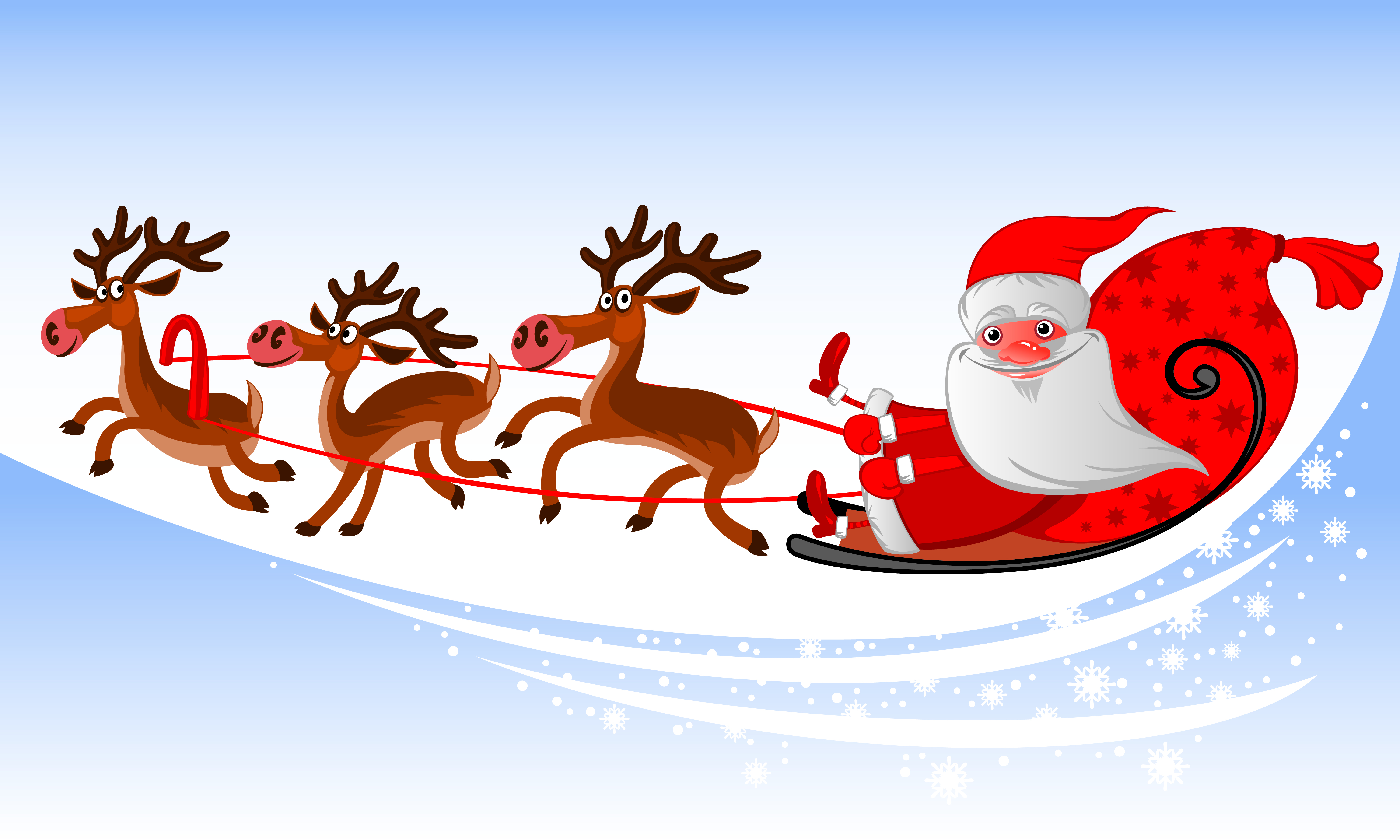 